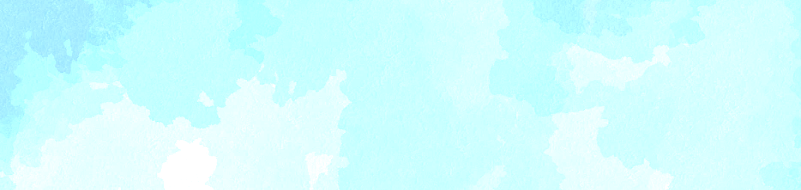 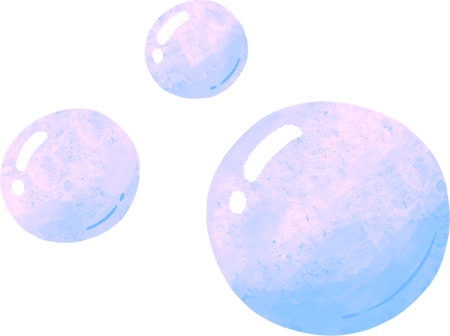 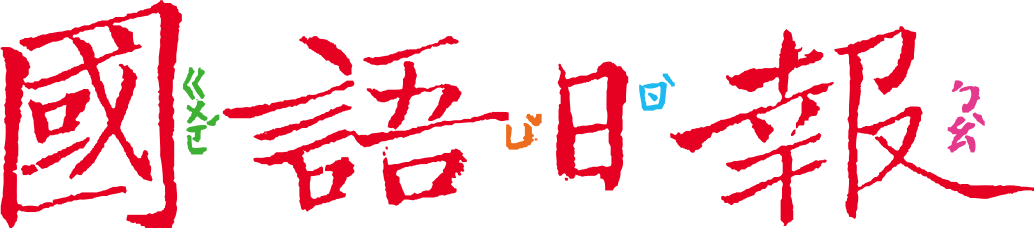 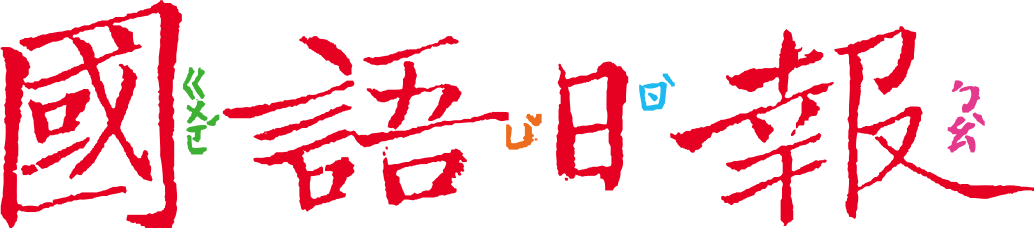 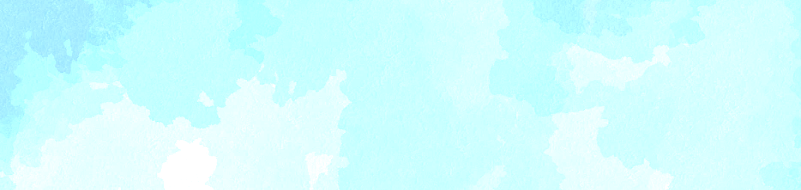     糧食問題是全世界關注的問題，聯合國永續發展17項目標中的第2項「消除飢餓」也和糧食問題息息相關。飲食，更是每個人每天的日常，光是留意「吃」，你也可以為全世界貢獻一分心力！任務一：世界糧食日     閱讀10月24日第2版〈加強珍愛食物教育〉，回答以下問題。 聯合國定哪一天為世界糧食日？________________ 根據文章，聯合國下的「糧食及農業組織」，在世界各地倡導什麼主題？(複選)□珍愛糧食  □研發菜色  □了解飢餓  □未來食物  □消滅害蟲聯合訂定世界糧食日，到現在（2023年）已經有幾年了？_________________ 為什麼過了這麼久，全世界還在重視糧食問題？寫出一個可能的原因。請畫出示意圖，讓大家看圖就知道食物浪費的嚴重性。  說說看，你從上面兩張示意圖發現了什麼？臺灣每年浪費廚餘的情形呢？根據文章畫出示意圖，讓大家知道嚴重性。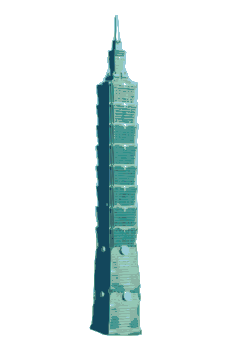 文章最後兩段寫出「永續飲食」的重要，第三段是對「個人」的重要性，最後一段是對「全球」的重要性。請根據文章完成下表。任務二：營養午餐剩不剩    閱讀10月24日第8版〈午餐好「食」光〉，回答以下問題。這個小作家寫出在學校用餐的情形，根據任務一的文章，小作家哪些行為做到了「珍愛糧食、不浪費」？任務一的文章說，永續飲食「其實是知易行易，就是吃多少買多少、吃多少煮多少。」從〈午餐好「食」光〉文章中，你認為做到珍愛食物不浪費是容易的嗎？為什麼？訪問班上沒有把營養午餐吃光光的同學，了解他們為什麼沒吃光的原因。針對上一題最高票的原因，和同學討論有什麼解決的好方法？同學小智說：「別擔心，倒掉的食物可以當廚餘或堆肥，不會浪費，還是有愛地球啦！」讀完任務一的文章後，你同意小智的說法嗎？2022年全球飢餓人口達8億7千萬人，約占全球人口十分之一全球每年有多達三分之一的食物遭浪費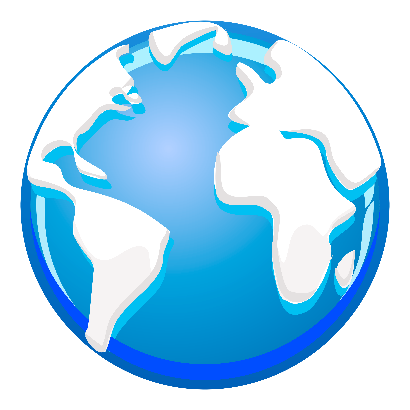 假設這顆地球代表「全球人口」，把「飢餓」的比例塗上顏色假設這顆地球代表「全球食物」，把「浪費」的比例塗上顏色實踐「永續飲食」對個人的影響節省家庭（              ）避免因食物過多而（                    ）避免因暴飲暴食而（                    ）對全球的影響處理被浪費的食物需要耗費大量的（    ）和（           ），這樣會增加（             ）減少剩食，會因為（                ）救地球營養午餐沒有吃光光的原因票數菜色不合自己的胃口（例如不愛吃蔬菜、不喜歡飯麵主食、喜歡吃油炸的……）下課期間吃了其他零食，或把早餐留到課間吃，到了中午吃不下分量裝太多，吃不完吃飯速度比較慢，來不及在規定時間內吃完（其他）